LB. SI LITERATURA ROMANAclasaaIV-aCunoasteticeasul?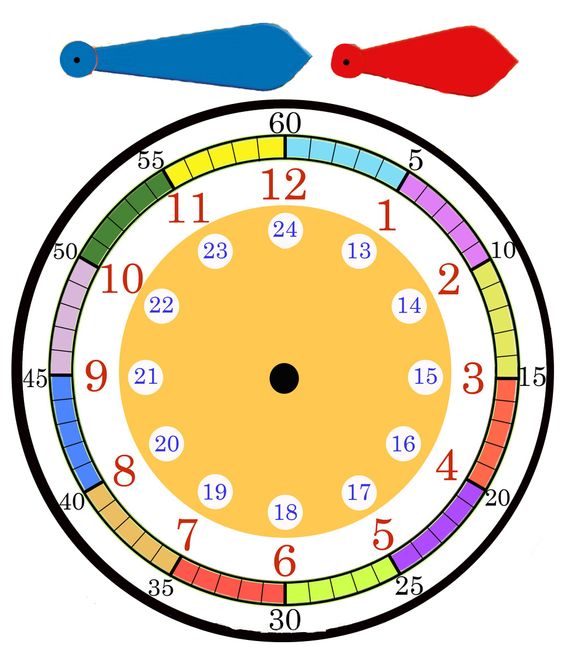 Scrietititlul in caietsidesenaticeasul.Scrieti !Ceasularedouaaratatoare: Aratatorulmarearataminutele.,aratatorulmicora.Pe ceasulelectronic:antemeridian /postmeridiana m/ p m05: 00/ 17:00dimineata/ seara15 minute =un sfert de ora30 minute = jumatate de ora45 minute = treisferturiScrieti programul piticilor  p. 21. Programul piticilor:Ora: 7 fix. Piticiiiaumiculdejun.8:00.Ei merg la lucru in mina.15:00 Se intorc de la lucru15:30 Eiservescpranzul.19:45 Piticiimanancacina.20:15 Piticiipovestescla Alba caZapadaevenimentelezilei.22:15 Se pregatesc de culcare.24:00 Eidormdejasiviseaza.( In loc depiticiputetiscrieei )carte p.21/1 Completeazatextulcunumerepotrivite! ( Alegeti din urmatoarelenumere: 12, 24, 00, 15, 45, 30 ) T: c.e. 12/2  Realizeaza un dialog prin numerotare.Scrie  programul tau zilnic in caiet.Desenati un ceasinchipuit de voi! (Ar fi indicat pe o foaie alba)(Rajzoljatok egy általatok elképzelt órát, bármilyen színű és formájú.)